Ötven BMW motorkerékpárral bővült az ORFK flottájaA speciális felszereltséggel ellátott BMW R 1250 RT motorkerékpárokat az Országos Rendőr-főkapitányság a fővárosban és a vármegyei rendőr-főkapitányságok illetékességi területén állítja szolgálatba. A hatósági kivitelű R 1250 RT-k külön gyártósoron készülnek az idén százéves BMW Motorrad berlini üzemében.Nagy teljesítményű, modern szolgálati járművekkel, rendőri felszereltséggel ellátott BMW R 1250 RT motorkerékpárokkal egészült ki az ORFK motorkerékpár-állománya. A kiváló terhelhetőséget biztosító masszív felépítés, az erőteljes, 136 lóerő teljesítményű, 143 Nm nyomatékú négyütemű, kéthengeres boxermotor és számos más tulajdonság különösen alkalmassá teszi a járművet arra az átlag feletti igénybevételre, amelyet a mindennapi rendőri szolgálat megkövetel. Az új motorkerékpárok felszerelt állapotban, speciális rendőri kivitelben, megkülönböztető jelzésekkel és kommunikációs eszközökkel ellátva érkeztek meg a rendőrséghez. A járművek elosztása a területi rendőri szervek között állomány- és feladatarányosan történt meg.A rendőri szervek állománya 2023. június 2-án, a budapesti Hősök terén vették át az ORFK-Országos Balesetmegelőzési Bizottság finanszírozásával vásárolt ötven új BMW R 1250 RT motorkerékpárt, amelyek a fővárosban és a vármegyei rendőr-főkapitányságok illetékességi területén állnak szolgálatba. Az új motorkerékpárok érkezésével párhuzamosan hasonló számban kerülnek ki a rendszerből a legidősebb, legtöbbet szolgált motorkerékpárok, amelyek üzembiztossága mára csökkent, szervizköltsége pedig jelentősen nőtt. Az új járművek jelentős mértékben javítják a szolgálatellátás feltételeit, és csökkentik a rendőrség kétkerekű járműparkjának átlagéletkorát.„Nagy elismerés számunkra, hogy Magyarországon hosszú évek óta BMW motorkerékpárok segítik a motoros rendőrök napi munkáját. Az idén 100 éves BMW Motorrad olyannyira kiemelten kezeli a hatósági motorkerékpárok fejlesztését és gyártását, hogy berlini gyárában külön gyártósort tart fenn a speciális felszereltséggel ellátott, leginkább rendőrségi használatra készülő motorkerékpárokra” – mondta el Zámbó Balázs, BMW Motorrad márkavezető.Hazánkban a motorkerékpáros rendőri szolgálat 97 éves múltra tekint vissza, és nélkülözhetetlen részévé vált a rendőri munkának. A motoros rendőröket átlag feletti dinamizmus, és a helyszíneken történő gyors megjelenés lehetősége jellemzi, melyek a forgalomirányításnál, a helyszínek biztosításánál különös fontossággal bírnak. Közismert, hogy a motoros rendőrök megjelenésének preventív hatása átlag feletti. Mint ahogy az is ismeretes, hogy a magyar rendőrmotorosok nemzetközi presztízse kimagasló, hiszen számos IPMC (International Motor Police Corporation) rendezvény, és más európai rendőri motorkerékpáros verseny trófeáját hozta már haza magyar versenyző.A járművek beszerzésére az ORFK közbeszerzési eljárást írt ki, amelynek nyertese a Wallis Motor lett.Sajtókapcsolat:Zámbó Balázs+36 29 555 163balazs.zambo@bmw.huEredeti tartalom: BMW MagyarországTovábbította: Helló Sajtó! Üzleti SajtószolgálatEz a sajtóközlemény a következő linken érhető el: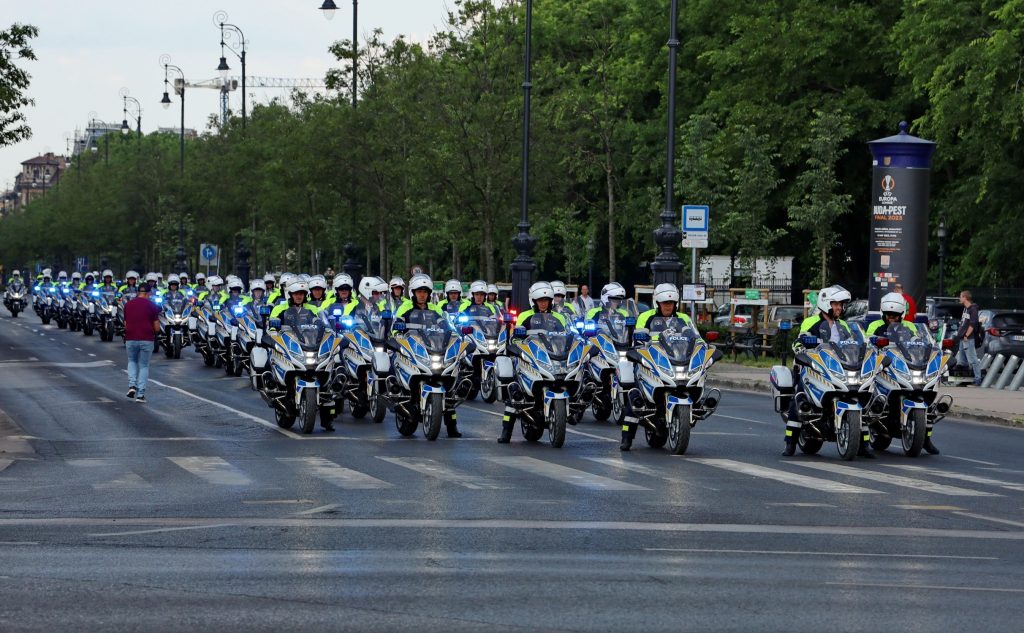 © BMW Magyarország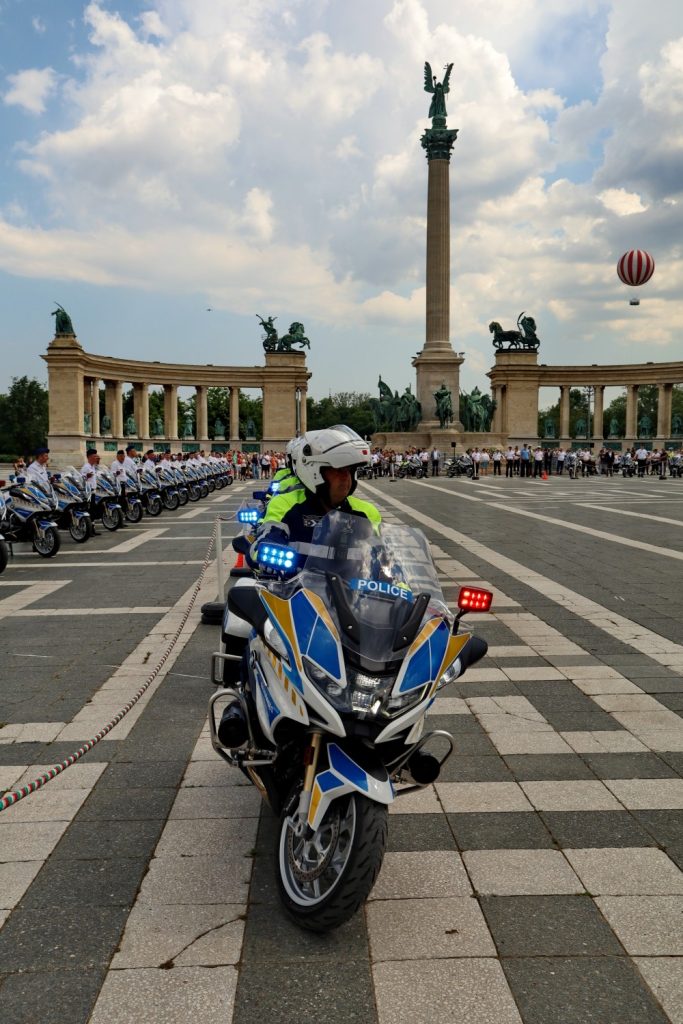 © BMW Magyarország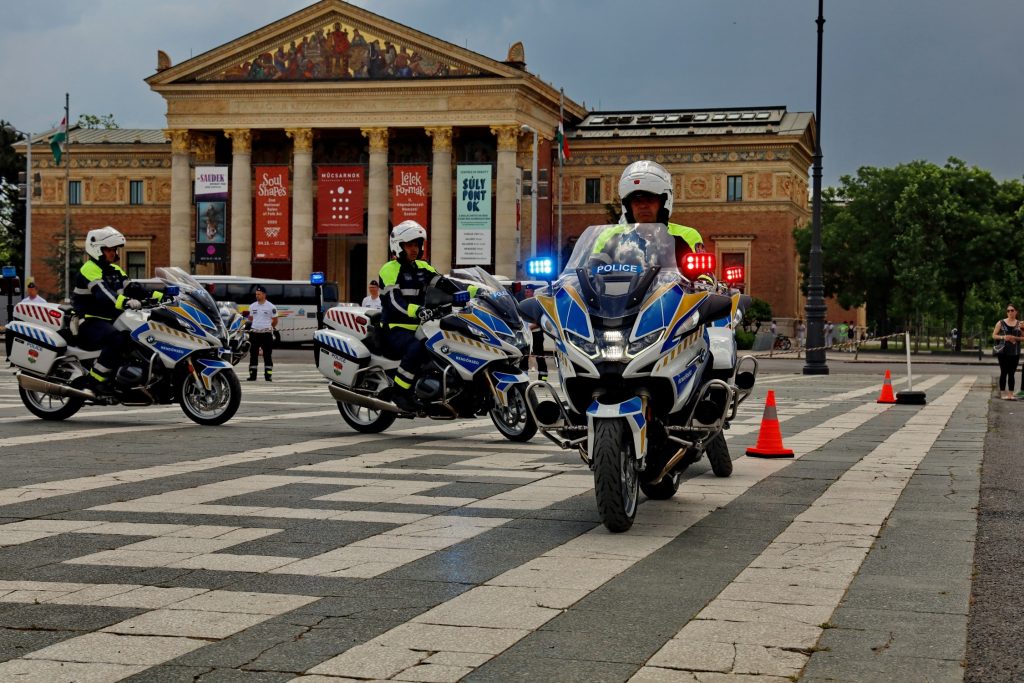 © BMW Magyarország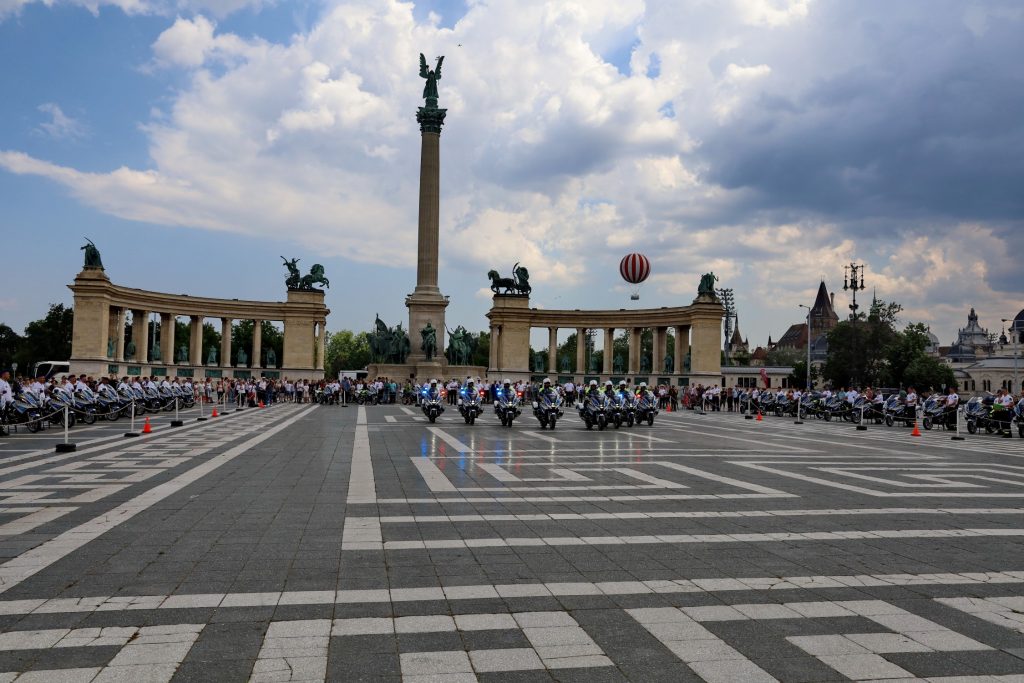 © BMW Magyarország